Об утверждении городской комиссии по вопросам предоставления субсидий субъектам малого и среднего предпринимательстваи отмене постановления от 18.05.2012 № 802На основании статьи 15 Федерального закона от 16.10.2003 № 131-ФЗ «Об общих принципах организации местного самоуправления в Российской Федерации», Федерального закона от 24.07.2007 № 209-ФЗ «О развитии малого и среднего предпринимательства в Российской Федерации»,Постановления Правительства Красноярского края от 30.09.2013 № 505-п «Об утверждении государственной программы Красноярского края «Развитие инвестиционной, инновационной деятельности, малого и среднего предпринимательства на территории края», Постановления администрации г. Канска Красноярского края от 31.10.2014 № 1803 «О внесении изменений в Постановление администрации г. Канска от 30.10.2013 № 1562», руководствуясь статьями 30, 35 Устава города Канска,ПОСТАНОВЛЯЮ:1. Создать городскую комиссию по решению вопросов предоставления субсидий субъектам малого и среднего предпринимательства в составе согласно приложению № 1 к настоящему Постановлению.2. Утвердить Положение о городской комиссии по решению вопросов предоставления субсидий субъектам малого и среднего предпринимательства согласно приложению № 2 к настоящему Постановлению.3. Отменить постановление администрации города Канска от 18.05.2012№ 802«Об утверждении городской комиссии по вопросам предоставления субсидий субъектам малого и среднего предпринимательства».4. Ведущему специалисту Отдела культуры администрации г. Канска Чечекиной Д.С. опубликовать настоящее постановление в газете «Официальный Канск» и разместить на официальном сайте муниципального образования город Канск в сети Интернет.5. Контроль за исполнением настоящего постановления возложить на заместителя главы города по экономике и финансам Н.В. Кадач.6. Настоящее постановление вступает в силу со дня его официального опубликования.Глава города Канска								           Н.Н. КачанПриложение № 1 к постановлению администрации города Канска от  08.05. 2015 г.   № 709Состав городской комиссии по решению вопросов предоставления субсидий субъектам малого и среднего предпринимательстваНачальник отдела инвестицийУАСИ администрации г. Канска						М.Ю. МарьясоваПриложение № 2 к постановлению администрации города Канска от  08.05. 2015 г.   № 709Положение о городской комиссии по решению вопросов предоставления субсидий субъектам малого и среднего предпринимательства1. ОБЩИЕ ПОЛОЖЕНИЯ1.1. Городская комиссия по решению вопросов предоставления субсидий субъектам малого и среднего предпринимательства (далее - Городская комиссия) является органом, созданным для обеспечения деятельности администрации города Канска в рамках реализации подпрограммы «Развитие субъектов малого и среднего предпринимательства в городе Канске» муниципальной программы «Развитие инвестиционной деятельности, малого и среднего предпринимательства (далее - Программа).1.2. Городская комиссия в своей деятельности руководствуется действующим законодательством Российской Федерации, правовыми актами органов государственной власти Красноярского края и настоящим Положением.2. ОСНОВНЫЕ ЗАДАЧИ ГОРОДСКОЙ КОМИССИИ2.1. Решение о предоставлении субсидии с указанием ее размера либо, в случаях, предусмотренных федеральным законом, об отказе в предоставлении субсидии (далее - Решение) принимается в течение 30 дней со дня регистрации заявления.2.2. Принятие Решения осуществляется на основании рассмотрения сведений, указанных в заявлении субъектов малого и (или) среднего предпринимательства на получение субсидий, предусмотренных утвержденной Программой, и проверки достоверности и полноты представленных документов, предусмотренных утвержденным порядком предоставления данных субсидий.2.3. Содействие взаимодействию администрации города Канска и некоммерческим организациям, выражающим интересы субъектов малого и среднего предпринимательства, и структурным подразделениям указанных организаций по вопросам реализации мероприятий Программы.3. ПРАВА ГОРОДСКОЙ КОМИССИИ3.1. Принимать Решение по рассматриваемым вопросам в пределах своей компетенции.3.2. Привлекать иных специалистов, необходимых для принятия Решения.4. ОРГАНИЗАЦИЯ РАБОТЫ ГОРОДСКОЙ КОМИССИИ4.1. Заседания Городской комиссии проводятся по мере поступления заявлений субъектов малого или среднего предпринимательства в отдел инвестиций УАСИ администрации г. Канска на предоставление субсидий.4.2. Работой Городской комиссии руководит ее председатель, а в период его отсутствия - заместитель председателя.4.3. Заседание Городской комиссии считается правомочным, если на нем присутствуют более половины ее списочного состава.4.4. Решения Городской комиссии принимаются открытым голосованием простым большинством голосов присутствующих на заседании членов комиссии.4.5. Решение Городской комиссии оформляется протоколом, который подписывается председателем (в случае его отсутствия - заместителем председателя) и секретарем.4.6. Секретарь Городской комиссии направляет протоколы заседаний ее членам и обеспечивает ознакомление заинтересованных лиц с принятыми решениями в течение трех дней со дня проведения заседания Городской комиссии.Начальник отдела инвестицийУАСИ администрации г. Канска						М.Ю. Марьясова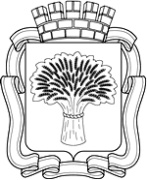 Российская ФедерацияАдминистрация города Канска
Красноярского краяПОСТАНОВЛЕНИЕРоссийская ФедерацияАдминистрация города Канска
Красноярского краяПОСТАНОВЛЕНИЕРоссийская ФедерацияАдминистрация города Канска
Красноярского краяПОСТАНОВЛЕНИЕРоссийская ФедерацияАдминистрация города Канска
Красноярского краяПОСТАНОВЛЕНИЕ08.05.2015 г.№709№ п/пФИОДолжность1Кадач Нина ВладимировнаЗаместитель главы города Канска по экономике и финансам, председатель комиссии2Апанович Татьяна АнатольевнаЗаместитель начальника УАСИ администрации г. Канска, заместитель председателя комиссии3Марьясова Марина ЮрьевнаНачальник отдела инвестиций УАСИ администрации города Канска, секретарь комиссииЧлены КомиссииЧлены КомиссииЧлены Комиссии4Тихомирова Наталья АлександровнаНачальник МКУ «Финансовое управление администрации города Канска»5Юшина Светлана ВитальевнаНачальник отдела экономического развития и муниципального заказа администрации г. Канска6Щемелева Екатерина ВладимировнаГлавный специалист юридического отдела администрации города Канска (по согласованию)7Представители Координационного Совета по содействию развитию малого и среднего предпринимательстваПо согласованию 2 человека